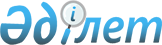 О районном бюджете на 2012-2014 годы
					
			Утративший силу
			
			
		
					Решение Чингирлауского районного маслихата Западно-Казахстанской области от 20 декабря 2011 года № 44-1. Зарегистрировано Департаментом юстиции Западно-Казахстанской области 10 января 2012 года № 7-13-149. Утратило силу решением Чингирлауского районного маслихата Западно-Казахстанской области от 30 января 2013 года № 9-2      Сноска. Утратило силу решением Чингирлауского районного маслихата Западно-Казахстанской области от 30.01.2013 № 9-2      В соответствии с Бюджетным кодексом Республики Казахстан от 4 декабря 2008 года и Законом Республики Казахстан от 23 января 2001 года "О местном государственном управлении и самоуправлении в Республике Казахстан" районный маслихат РЕШИЛ:



      1. Утвердить районный бюджет на 2012-2014 годы согласно приложениям 1, 2 и 3 соответственно, в том числе на 2012 год в следующих объемах:

      1) доходы – 2 141 004 тыс. тенге, в том числе:

      налоговые поступления – 204 007 тыс. тенге;

      неналоговые поступления – 4 944 тыс. тенге;

      поступления от продажи основного капитала – 903 тыс. тенге;

      поступления трансфертов – 1 931 150 тыс. тенге;

      2) затраты – 2 149 891 тыс. тенге;

      3) чистое бюджетное кредитование – 154 979 тыс. тенге, в том числе:

      бюджетные кредиты – 157 979 тыс. тенге;

      погашение бюджетных кредитов – 3 000 тыс. тенге;

      4) сальдо по операциям с финансовыми активами – 956 тыс. тенге, в том числе:

      приобретение финансовых активов – 956 тыс. тенге;

      поступления от продажи финансовых активов государства – 0 тыс. тенге;

      5) дефицит (профицит) бюджета – -164 822 тыс. тенге;

      6) финансирование дефицита (использование профицита) бюджета – 164 822 тыс. тенге, в том числе:

      поступление займов – 157 257 тыс. тенге;

      погашение займов – 2 810 тыс. тенге;

      используемые остатки бюджетных средств – 10 375 тыс. тенге.

      Сноска. Пункт 1 с изменениями, внесенными Решениями Чингирлауского районного маслихата Западно-Казахстанской области от 16.04.2012 № 2-1, от 20.12.2012 № 8-2 (вводится в действие с 01.01.2012).



      2. Поступления в районный бюджет на 2012 год формируются в соответствии с Бюджетным кодексом Республики Казахстан, Законом Республики Казахстан "О республиканском бюджете на 2012-2014 годы" и согласно пункту 4 настоящего решения.



      3. Принять к сведению и руководству статьи 9, 12, 13, 14, 15 Закона Республики Казахстан "О республиканском бюджете на 2012-2014 годы".

      1) Учесть в районном бюджете на 2012 год поступление целевых трансфертов из республиканского бюджета в общей сумме486 369 тыс. тенге, в том числе:

      на оснащение учебным оборудованием кабинетов физики, химии, биологии в государственных учреждениях основного среднего и общего среднего образования – 4 097 тыс. тенге;

      на обеспечение оборудованием,программным обеспечением детей-инвалидов,обучающихся на дому – 2 100 тыс. тенге;

      на реализацию государственного образовательного заказа в дошкольных организациях образования – 5 048 тыс. тенге;

      на ежемесячную выплату денежных средств опекунам (попечителям) на содержание ребенка сироты (детей-сирот), и ребенка (детей), оставшегося без попечения родителей – 10 086 тыс. тенге;

      на увеличения размера доплаты за квалификационную категорию, учителям школ и воспитателям дошкольных организации образования – 13 188 тыс. тенге;

      на повышение оплаты труда учителям,прошедших повышение квалификации по учебным программам Автономной организаций образования "Назарбаев интеллектуальные школы" – 773 тыс. тенге;

      на проектирование, строительство и (или) приобретение жилья государственного коммунального жилищного фонда – 71 470 тыс. тенге;

      на проектирование, развитие, обустройство и (или) приобретение инженерно-коммуникационной инфраструктуры – 10 000 тыс. тенге;

      на проведение противоэпизоотических мероприятий – 10 837 тыс. тенге;

      на введение стандартов специальных социальных услуг – 1 295 тыс. тенге;

      на субсидирование заработной платы – 10 153 тыс. тенге;

      на организацию молодежной практики – 13 673 тыс. тенге;

      на обеспечение деятельности центров занятости – 7 300 тыс. тенге;

      для реализации мер по оказанию социальной поддержки специалистов – 5 455 тыс. тенге;

      на переподготовку и повышение квалификации частично занятых наемных работников – 1 027 тыс. тенге;

      на реализацию мер по содействию экономического развития регионов в рамках программы "Развитие регионов" – 2 061 тыс. тенге;

      на реконструкцию внутрипоселкового водопровода Чингирлауского районного центра – 317 806 тыс. тенге.

      2) Учесть в районном бюджете на 2012 год поступление целевых кредитов из республиканского бюджета в общей сумме 157 257 тыс. тенге, в том числе:

      бюджетные кредиты для реализации мер социальной поддержки специалистов – 48 540 тыс. тенге;

      кредитование на проведение ремонта общего имущества объектов кондоминиума– 108 717 тыс. тенге.

      3) Учесть в районном бюджете на 2012 год поступление целевых трансфертов из областного бюджета в общей сумме 55 925 тыс. тенге, в том числе:

      на организацию горячего питания учащихся детей из малообеспеченных семей и учеников 1-4 классов общеобразовательных школ Чингирлауского района – 12 783 тыс. тенге;

      для обеспечения оборудованием медицинских кабинетов в общеобразовательных школах – 1 200 тыс. тенге;

      на закуп жидкого топлива – 9 280 тыс. тенге;

      на строительство головного водозабора и трассы подводящего водовода к поселку Шынгырлау Чингирлауского района – 29 532 тыс. тенге;

      награждение победителей областного конкурса "Лучший населенный пункт области 2011 года" – 1 000 тыс. тенге;

      на обеспечение санаторно-курортного лечения ветеранов – 1 020 тыс. тенге;

      корректировка проектно-сметной документации "Реконструкция системы водоснабжения села Амангельды Чингирлауского района" – 1 110 тыс. тенге.

      Сноска. Пункт 3 с изменениями, внесенными Решениями Чингирлауского районного маслихата Западно-Казахстанской области от 16.04.2012 № 2-1, от 20.12.2012 № 8-2 (вводится в действие с 01.01.2012).



      4. Учесть в районном бюджете на 2012 год целевые текущие трансферты в вышестоящие бюджеты в связи с передачей функции государственных органов из нижестоящего уровня государственного управления в вышестоящий в сумме 4 348 тыс. тенге.



      5. Установить на 2012 год норматив распределения доходов, для обеспечения сбалансированности местных бюджетов, по следующим подклассам доходов:

      1) индивидуальный подоходный налог, зачисляется в районный бюджет в размере 100 процентов;

      2) социальный налог, зачисляется в районный бюджет в размере 100 процентов.



      6. Установить на 2012 год размер субвенций, передаваемый из областного бюджета в районный бюджет в общей сумме 1 332 882 тыс. тенге.



      7. Утвердить резерв местного исполнительного органа района на 2012 год в размере 4 100 тыс. тенге, в том числе:

      чрезвычайный резерв местного исполнительного органа района для ликвидации чрезвычайных ситуаций природного и техногенного характера на территории района – 1 000 тыс. тенге;

      резерв местного исполнительного органа района на неотложные затраты – 3 100 тыс. тенге.



      8. На 31 декабря 2012 года лимит долга местного исполнительного органа района составляет 111 119 тыс. тенге.

      Сноска. Пункт 8 с изменениями, внесенными Решениями Чингирлауского районного маслихата Западно-Казахстанской области от 16.04.2012 № 2-1, от 20.12.2012 № 8-2 (вводится в действие с 01.01.2012).



      9. Установить специалистам здравоохранения, социального обеспечения, образования, культуры и спорта, работающим в сельской местности, согласно перечню должностей специалистов,определенных в соответствии с трудовым законодательством Республики Казахстан, повышение на 25% должностных окладов по сравнению со ставками специалистов, занимающимися этими видами деятельности в городских условиях, с 1 января 2012 года.



      10. Утвердить перечень местных бюджетных программ, не подлежащих секвестрированию в процессе исполнения местных бюджетов на 2012 год, согласно приложения 4.



      11. Настоящее решение вводится в действие с 1 января 2012 года.      Председатель сессии              Г. Джумабаева

      Секретарь районного маслихата    М. Малтиев

Приложение 1

к решению районного маслихата

от 20 декабря 2011 года № 44-1 Районный бюджет на 2012 год      Сноска. Приложение 1 в редакции Решения Чингирлауского районного маслихата Западно-Казахстанской области от 20.12.2012 № 8-2 (вводится в действие с 01.01.2012)тыс. тенге

Приложение 2

к решению районного маслихата

от 20 декабря 2011 года № 44-1 Районный бюджет на 2013 годтыс. тенге

Приложение 3

к решению районного маслихата

от 20 декабря 2011 года № 44-1 Районный бюджет на 2014 годтыс. тенге

Приложение 4

к решению районного маслихата

от 20 декабря 2011 года № 44-1 Перечень бюджетных программ,

не подлежащих секвестрированию в процессе

исполнения районного бюджета на 2012 год
					© 2012. РГП на ПХВ «Институт законодательства и правовой информации Республики Казахстан» Министерства юстиции Республики Казахстан
				КатегорияКатегорияКатегорияКатегорияКатегорияСуммаКлассКлассКлассКлассСуммаПодклассПодклассПодклассСуммаСпецификаСпецификаСуммаНаименованиеСуммаI. Доходы2 141 004,01Налоговые поступления204 007,01Подоходный налог83 760,02Индивидуальный подоходный налог83 760,03Социальный налог76 840,01Социальный налог76 840,04Налоги на собственность37 824,01Налоги на имущество21 671,03Земельный налог907,04Налог на транспортные средства12 996,05Единый земельный налог2 250,05Внутренние налоги на товары, работы и услуги4 205,02Акцизы459,03Поступления за использование природных и других ресурсов1 055,04Сборы за ведение предпринимательской и профессиональной деятельности2 691,08Обязательные платежи, взимаемые за совершение юридически значимых действий и (или) выдачу документов уполномоченными на то государственными органами или должностными лицами1 378,01Государственная пошлина1 378,02Неналоговые поступления4 944,01Доходы от государственной собственности986,03Дивиденды на государственные пакеты акций, находящиеся в государственной собственности0,05Доходы от аренды имущества, находящегося в государственной собственности986,02Поступления от реализации товаров (работ, услуг) государственными учреждениями, финансируемыми из государственного бюджета64,01Поступления от реализации товаров (работ, услуг) государственными учреждениями, финансируемыми из государственного бюджета64,04Штрафы, пени, санкции, взыскания, налагаемые государственными учреждениями, финансируемыми из государственного бюджета, а также содержащимися и финансируемыми из бюджета (сметы расходов) Национального Банка Республики Казахстан 374,01Штрафы, пени, санкции, взыскания, налагаемые государственными учреждениями, финансируемыми из государственного бюджета, а также содержащимися и финансируемыми из бюджета (сметы расходов) Национального Банка Республики Казахстан, за исключением поступлений от организаций нефтяного сектора 374,06Прочие неналоговые поступления3 520,01Прочие неналоговые поступления3 520,03Поступления от продажи основного капитала903,01Продажа государственного имущества, закрепленного за государственными учреждениями570,01Продажа государственного имущества, закрепленного за государственными учреждениями570,03Продажа земли и нематериальных активов333,01Продажа земли333,04Поступления трансфертов 1 931 150,02Трансферты из вышестоящих органов государственного управления1 931 150,02Трансферты из областного бюджета1 931 150,0Функциональная группаФункциональная группаФункциональная группаФункциональная группаФункциональная группаСуммаФункциональная подгруппаФункциональная подгруппаФункциональная подгруппаФункциональная подгруппаСуммаУчреждениеУчреждениеУчреждениеСуммаПрограммаПрограммаСуммаНаименованиеСуммаII. Затраты2 149 8911Государственные услуги общего характера178 6791Представительные, исполнительные и другие органы, выполняющие общие функции государственного управления154 457112Аппарат маслихата района (города областного значения)12 6551Услуги по обеспечению деятельности маслихата района (города областного значения)12 655122Аппарат акима района (города областного значения)60 3171Услуги по обеспечению деятельности акима района (города областного значения)54 3173Капитальные расходы государственного органа6 000123Аппарат акима района в городе, города районного значения, поселка, аула (села), аульного (сельского) округа81 4851Услуги по обеспечению деятельности акима района в городе, города районного значения, поселка, аула (села), аульного (сельского) округа79 88522Капитальные расходы государственного органа1 6002Финансовая деятельность24459Отдел экономики и финансов района (города областного значения)2410Приватизация, управление коммунальным имуществом, постприватизационная деятельность и регулирование споров, связанных с этим011Учет, хранение, оценка и реализация имущества, поступившего в коммунальную собственность249Прочие государственные услуги общего характера24 198459Отдел экономики и финансов района (города областного значения)24 1981Услуги по реализации государственной политики в области формирования и развития экономической политики, государственного планирования, исполнения бюджета и управления коммунальной собственностью района (города областного значения)24 1982Оборона3 2511Военные нужды3 251122Аппарат акима района (города областного значения)3 2515Мероприятия в рамках исполнения всеобщей воинской обязанности3 2514Образование1 021 5291Дошкольное воспитание и обучение111 933464Отдел образования района (города областного значения)111 9339Обеспечение дошкольного воспитания и обучения106 43821Увеличение размера доплаты за квалификационную категорию воспитателям детских садов, мини-центров, школ-интернатов: общего типа, специальных (коррекционных), специализированных для одаренных детей, организаций образования для детей-сирот и детей, оставшихся без попечения родителей, центров адаптации несовершеннолетних за счет трансфертов из республиканского бюджета44740Реализация государственного образовательного заказа в дошкольных организациях образования 5 0482Начальное, основное среднее и общее среднее образование873 573123Аппарат акима района в городе, города районного значения, поселка, аула (села), аульного (сельского) округа1765Организация бесплатного подвоза учащихся до школы и обратно в аульной (сельской) местности176464Отдел образования района (города областного значения)873 3973Общеобразовательное обучение812 6266Дополнительное образование для детей 51 00063Повышение оплаты труда учителям, прошедшим повышение квалификации по учебным программам АОО "Назарбаев интеллектуальные школы" за счет трансфертов из республиканского бюджета28064Увеличение размера доплаты за квалификационную категорию учителям организаций начального, основного среднего, общего среднего образования: школы, школы-интернаты: (общего типа, специальных (коррекционных), специализированных для одаренных детей; организаций для детей-сирот и детей, оставшихся без попечения родителей) за счет трансфертов из республиканского бюджета9 4919Прочие услуги в области образования36 023464Отдел образования района (города областного значения)36 0231Услуги по реализации государственной политики на местном уровне в области образования 7 1524Информатизация системы образования в государственных учреждениях образования района (города областного значения)2 1205Приобретение и доставка учебников, учебно-методических комплексов для государственных учреждений образования района (города областного значения)13 3337Проведение школьных олимпиад, внешкольных мероприятий и конкурсов районного (городского) масштаба33615Ежемесячные выплаты денежных средств опекунам (попечителям) на содержание ребенка-сироты (детей-сирот), и ребенка (детей), оставшегося без попечения родителей за счет трансфертов из республиканского бюджета9 24520Обеспечение оборудованием, программным обеспечением детей-инвалидов, обучающихся на дому за счет трансфертов из республиканского бюджета2 10067Капитальные расходы подведомственных государственных учреждений и организаций1 737466Отдел архитектуры, градостроительства и строительства района (города областного значения)037Строительство и реконструкция объектов образования05Здравоохранение369Прочие услуги в области здравоохранения36123Аппарат акима района в городе, города районного значения, поселка, аула (села), аульного (сельского) округа362Организация в экстренных случаях доставки тяжелобольных людей до ближайшей организации здравоохранения, оказывающей врачебную помощь366Социальная помощь и социальное обеспечение149 1422Социальная помощь125 487451Отдел занятости и социальных программ района (города областного значения)125 4872Программа занятости61 6155Государственная адресная социальная помощь6 6776Оказание жилищной помощи9007Социальная помощь отдельным категориям нуждающихся граждан по решениям местных представительных органов13 15510Материальное обеспечение детей-инвалидов, воспитывающихся и обучающихся на дому48014Оказание социальной помощи нуждающимся гражданам на дому16 37516Государственные пособия на детей до 18 лет15 04717Обеспечение нуждающихся инвалидов обязательными гигиеническими средствами и предоставление услуг специалистами жестового языка, индивидуальными помощниками в соответствии с индивидуальной программой реабилитации инвалида3 93823Обеспечение деятельности центров занятости населения7 3009Прочие услуги в области социальной помощи и социального обеспечения23 655451Отдел занятости и социальных программ района (города областного значения)23 6551Услуги по реализации государственной политики на местном уровне в области обеспечения занятости и реализации социальных программ для населения22 97511Оплата услуг по зачислению, выплате и доставке пособий и других социальных выплат6807Жилищно-коммунальное хозяйство521 1001Жилищное хозяйство146 088123Аппарат акима района в городе, города районного значения, поселка, аула (села), аульного (сельского) округа1 7707Организация сохранения государственного жилищного фонда города районного значения, поселка, аула (села), аульного (сельского) округа1 770458Отдел жилищно-коммунального хозяйства, пассажирского транспорта и автомобильных дорог района (города областного значения)1 6353Организация сохранения государственного жилищного фонда1 635466Отдел архитектуры, градостроительства и строительства района (города областного значения)142 6833Проектирование, строительство и (или) приобретение жилья государственного коммунального жилищного фонда132 8204Проектирование, развитие, обустройство и (или) приобретение инженерно-коммуникационной инфраструктуры9 8632Коммунальное хозяйство350 948466Отдел архитектуры, градостроительства и строительства района (города областного значения)350 9485Развитие коммунального хозяйства2 5006Развитие системы водоснабжения и водоотведения348 4483Благоустройство населенных пунктов24 064123Аппарат акима района в городе, города районного значения, поселка, аула (села), аульного (сельского) округа10 2018Освещение улиц населенных пунктов1 4349Обеспечение санитарии населенных пунктов4 55711Благоустройство и озеленение населенных пунктов4 210458Отдел жилищно-коммунального хозяйства, пассажирского транспорта и автомобильных дорог района (города областного значения)13 86315Освещение улиц в населенных пунктах4 18916Обеспечение санитарии населенных пунктов2 38318Благоустройство и озеленение населенных пунктов7 2918Культура, спорт, туризм и информационное пространство190 3671Деятельность в области культуры103 390457Отдел культуры, развития языков, физической культуры и спорта района (города областного значения)103 3903Поддержка культурно-досуговой работы103 3902Спорт2 862457Отдел культуры, развития языков, физической культуры и спорта района (города областного значения)2 8629Проведение спортивных соревнований на районном (города областного значения) уровне1 37910Подготовка и участие членов сборных команд района (города областного значения) по различным видам спорта на областных спортивных соревнованиях1 4833Информационное пространство64 765456Отдел внутренней политики района (города областного значения)6 3252Услуги по проведению государственной информационной политики через газеты и журналы 6 325457Отдел культуры, развития языков, физической культуры и спорта района (города областного значения)58 4406Функционирование районных (городских) библиотек58 1227Развитие государственного языка и других языков народа Казахстана3189Прочие услуги по организации культуры, спорта, туризма и информационного пространства19 350456Отдел внутренней политики района (города областного значения)9 1651Услуги по реализации государственной политики на местном уровне в области информации, укрепления государственности и формирования социального оптимизма граждан7 1653Реализация мероприятий в сфере молодежной политики2 000457Отдел культуры, развития языков, физической культуры и спорта района (города областного значения)10 1851Услуги по реализации государственной политики на местном уровне в области культуры, развития языков физической культуры и спорта9 71914Капитальные расходы государственного органа46610Сельское, водное, лесное, рыбное хозяйство, особо охраняемые природные территории, охрана окружающей среды и животного мира, земельные отношения22 6811Сельское хозяйство5 453459Отдел экономики и финансов района (города областного значения)5 45399Реализация мер по оказанию социальной поддержки специалистов5 453475Отдел предпринимательства, сельского хозяйства и ветеринарии района (города областного значения)06Организация санитарного убоя больных животных06Земельные отношения6 391463Отдел земельных отношений района (города областного значения)6 3911Услуги по реализации государственной политики в области регулирования земельных отношений на территории района (города областного значения)6 3919Прочие услуги в области сельского, водного, лесного, рыбного хозяйства, охраны окружающей среды и земельных отношений10 837475Отдел предпринимательства, сельского хозяйства и ветеринарии района (города областного значения)10 83713Проведение противоэпизоотических мероприятий10 83711Промышленность, архитектурная, градостроительная и строительная деятельность12 8442Архитектурная, градостроительная и строительная деятельность12 844466Отдел архитектуры, градостроительства и строительства района (города областного значения)12 8441Услуги по реализации государственной политики в области строительства, улучшения архитектурного облика городов, районов и населенных пунктов области и обеспечению рационального и эффективного градостроительного освоения территории района (города областного значения)12 68415Капитальные расходы государственного органа16012Транспорт и коммуникация4 2001Автомобильный транспорт4 200458Отдел жилищно-коммунального хозяйства, пассажирского транспорта и автомобильных дорог района (города областного значения)4 20023Обеспечение функционирования автомобильных дорог4 20013Прочие39 5859Прочие39 585123Аппарат акима района в городе, города районного значения, поселка, аула (села), аульного (сельского) округа2 06140Реализация мер по содействию экономическому развитию регионов в рамках Программы "Развитие регионов" за счет целевых трансфертов из республиканского бюджета2 061458Отдел жилищно-коммунального хозяйства, пассажирского транспорта и автомобильных дорог района (города областного значения)18 0751Услуги по реализации государственной политики на местном уровне в области жилищно-коммунального хозяйства, пассажирского транспорта и автомобильных дорог 13 07513Капитальные расходы государственного органа5 00067Капитальные расходы подведомственных государственных учреждений и организаций0459Отдел экономики и финансов района (города областного значения)3 00012Резерв местного исполнительного органа района (города областного значения) 3 000475Отдел предпринимательства, сельского хозяйства и ветеринарии района (города областного значения)16 4491Услуги по реализации государственной политики на местном уровне в области развития предпринимательства, промышленности, сельского хозяйства и ветеринарии16 44914Обслуживание долга671Обслуживание долга67459Отдел экономики и финансов района (города областного значения)6721Обслуживание долга местных исполнительных органов по выплате вознаграждений и иных платежей по займам из областного бюджета6715Трансферты64101Трансферты6410459Отдел экономики и финансов района (города областного значения)64106Возврат неиспользованных (недоиспользованных) целевых трансфертов206224Целевые текущие трансферты в вышестоящие бюджеты в связи с передачей функций государственных органов из нижестоящего уровня государственного управления в вышестоящий4 348IІІ. Чистое бюджетное кредитование154 979Бюджетные кредиты157 97910Сельское, водное, лесное, рыбное хозяйство, особо охраняемые природные территории, охрана окружающей среды и животного мира, земельные отношения49 2621Сельское хозяйство49 262459Отдел экономики и финансов района (города областного значения)49 26218Бюджетные кредиты для реализации мер социальной поддержки специалистов49 26213Прочие108 7179Прочие108 717458Отдел жилищно-коммунального хозяйства, пассажирского транспорта и автомобильных дорог района (города областного значения)108 71739Бюджетные кредиты на проведение ремонта общего имущества объектов кондоминиум108 7175Погашение бюджетных кредитов3 0001Погашение бюджетных кредитов3 0001Погашение бюджетных кредитов, выданных из государственного бюджета3 00013Погашение бюджетных кредитов, выданных из местного бюджета физическим лицам3 000ІV. Сальдо по операциям с финансовыми активами956Приобретение финансовых активов95613Прочие9569Прочие956458Отдел жилищно-коммунального хозяйства, пассажирского транспорта и автомобильных дорог района (города областного значения)95665Формирование или увеличение уставного капитала юридических лиц9566Поступление от продажи финансовых активов государства01Поступление от продажи финансовых активов государства01Поступление от продажи финансовых активов внутри страны0V. Дефицит (профицит) бюджета-164 822VI. Финансирование дефицита (использование профицита) бюджета164 8227Поступления займов157 2571Внутренние государственные займы157 2572Договоры займа157 2573Займы, получаемые местным исполнительным органом района (города областного значения)157 25716Погашение займов28101Погашение займов2810459Отдел экономики и финансов района (города областного значения)28105Погашение долга местного исполнительного органа перед вышестоящим бюджетом2810VII. Используемые остатки бюджетных средств10 3758Используемые остатки бюджетных средств10 3751Остатки бюджетных средств10 3751Свободные остатки бюджетных средств10 3751Свободные остатки бюджетных средств10 375КатегорияКатегорияКатегорияКатегорияКатегорияСуммаКлассКлассКлассКлассСуммаПодклассПодклассПодклассСуммаСпецификаСпецификаСуммаНаименованиеСуммаI. Поступления1 569 707,0Налоговые поступления208 443,01Налоговые поступления208 443,01Подоходный налог92 809,02Индивидуальный подоходный налог92 809,03Социальный налог79 990,01Социальный налог79 990,04Налоги на собственность31 032,01Налоги на имущество19 235,03Земельный налог920,04Налог на транспортные средства8 800,05Единый земельный налог2 077,05Внутренние налоги на товары, работы и услуги3 081,02Акцизы652,03Поступления за использование природных и других ресурсов1 200,04Сборы за ведение предпринимательской и профессиональной деятельности1 229,08Обязательные платежи, взимаемые за совершение юридически значимых действий и (или) выдачу документов уполномоченными на то государственными органами или должностными лицами1 531,01Государственная пошлина1 531,0Неналоговые поступления4 530,02Неналоговые поступления4 530,01Доходы от государственной собственности600,03Дивиденды на государственные пакеты акций, находящиеся в государственной собственности0,05Доходы от аренды имущества, находящегося в государственной собственности600,02Поступления от реализации товаров (работ, услуг) государственными учреждениями, финансируемыми из государственного бюджета государственного бюджета1 030,01Поступления от реализации товаров (работ, услуг) государственными учреждениями, финансируемыми из государственного бюджета государственного бюджета1 030,04Штрафы, пени, санкции, взыскания, налагаемые государственными учреждениями, финансируемыми из государственного бюджета, а также содержащимися и финансируемыми из бюджета (сметы расходов) Национального Банка Республики Казахстан 100,01Штрафы, пени, санкции, взыскания, налагаемые государственными учреждениями, финансируемыми из государственного бюджета, а также содержащимися и финансируемыми из бюджета (сметы расходов) Национального Банка Республики Казахстан, за исключением поступлений от организаций нефтяного сектора 100,06Прочие неналоговые поступления2 800,01Прочие неналоговые поступления2 800,0Поступления от продажи основного капитала1 440,03Поступления от продажи основного капитала1 440,01Продажа государственного имущества, закрепленного за государственными учреждениями840,01Продажа государственного имущества, закрепленного за государственными учреждениями840,03Продажа земли и нематериальных активов600,01Продажа земли600,0Поступления трансфертов 1 355 294,04Поступления трансфертов 1 355 294,02Трансферты из вышестоящих органов государственного управления1 355 294,02Трансферты из областного бюджета1 355 294,0Функциональная группаФункциональная группаФункциональная группаФункциональная группаФункциональная группаСуммаФункциональная подгруппаФункциональная подгруппаФункциональная подгруппаФункциональная подгруппаСуммаУчреждениеУчреждениеУчреждениеСуммаПрограммаПрограммаСуммаНаименованиеСуммаII. ЗАТРАТЫ1 569 7071Государственные услуги общего характера170 2791Представительные, исполнительные и другие органы, выполняющие общие функции государственного управления145 486112Аппарат маслихата района (города областного значения)12 9311Услуги по обеспечению деятельности маслихата района (города областного значения)12 931122Аппарат акима района (города областного значения)51 4551Услуги по обеспечению деятельности акима района

(города областного значения)51 455123Аппарат акима района в городе, города районного значения, поселка, аула (села), аульного (сельского) округа81 1001Услуги по обеспечению деятельности акима района в городе, города районного значения, поселка, аула (села), аульного (сельского) округа81 1009Прочие государственные услуги общего характера24 793459Отдел экономики и финансов района (города областного значения)24 7931Услуги по реализации государственной политики в области формирования и развития экономической политики, государственного планирования, исполнения бюджета и управления коммунальной собственностью района (города областного значения)24 7932Оборона3 4791Военные нужды3 479122Аппарат акима района (города областного значения)3 4795Мероприятия в рамках исполнения всеобщей воинской обязанности3 4794Образование974 4581Дошкольное воспитание и обучение109 331464Отдел образования района (города областного значения)109 3319Обеспечение дошкольного воспитания и обучения109 3312Начальное, основное среднее и общее среднее образование839 530123Аппарат акима района в городе, города районного значения, поселка, аула (села), аульного (сельского) округа1895Организация бесплатного подвоза учащихся до школы и обратно в аульной (сельской) местности189464Отдел образования района (города областного значения)839 3413Общеобразовательное обучение789 9696Дополнительное образование для детей 49 3729Прочие услуги в области образования25 597464Отдел образования района (города областного значения)25 5971Услуги по реализации государственной политики на местном уровне в области образования 7 6184Информатизация системы образования в государственных учреждениях образования района (города областного значения)2 2475Приобретение и доставка учебников, учебно-методических комплексов для государственных учреждений образования района (города областного значения)14 6677Проведение школьных олимпиад, внешкольных мероприятий и конкурсов районного (городского) масштаба1 0655Здравоохранение399Прочие услуги в области здравоохранения39123Аппарат акима района в городе, города районного значения, поселка, аула (села), аульного (сельского) округа392Организация в экстренных случаях доставки тяжелобольных людей до ближайшей организации здравоохранения, оказывающей врачебную помощь396Социальная помощь и социальное обеспечение139 9182Социальная помощь115 160451Отдел занятости и социальных программ района (города областного значения)115 1602Программа занятости34 2425Государственная адресная социальная помощь15 1726Оказание жилищной помощи4 2797Социальная помощь отдельным категориям нуждающихся граждан по решениям местных представительных органов14 26210Материальное обеспечение детей-инвалидов, воспитывающихся и обучающихся на дому84814Оказание социальной помощи нуждающимся гражданам на дому16 55316Государственные пособия на детей до 18 лет27 06917Обеспечение нуждающихся инвалидов обязательными гигиеническими средствами и предоставление услуг специалистами жестового языка, индивидуальными помощниками в соответствии с индивидуальной программой реабилитации инвалида2 7359Прочие услуги в области социальной помощи и социального обеспечения24 758451Отдел занятости и социальных программ района (города областного значения)24 7581Услуги по реализации государственной политики на местном уровне в области обеспечения занятости социальных программ для населения23 63811Оплата услуг по зачислению, выплате и доставке пособий и других социальных выплат1 1207Жилищно-коммунальное хозяйство27 2363Благоустройство населенных пунктов27 236123Аппарат акима района в городе, города районного значения, поселка, аула (села), аульного (сельского) округа9 5498Освещение улиц населенных пунктов1 5229Обеспечение санитарии населенных пунктов4 59211Благоустройство и озеленение населенных пунктов3 435458Отдел жилищно-коммунального хозяйства, пассажирского транспорта и автомобильных дорог района (города областного значения)17 68715Освещение улиц в населенных пунктах4 42716Обеспечение санитарии населенных пунктов3 26018Благоустройство и озеленение населенных пунктов10 0008Культура, спорт, туризм и информационное пространство191 1041Деятельность в области культуры103 146457Отдел культуры, развития языков, физической культуры и спорта района (города областного значения)103 1463Поддержка культурно-досуговой работы103 1462Спорт3 048457Отдел культуры, развития языков, физической культуры и спорта района (города областного значения)3 0489Проведение спортивных соревнований на районном (города областного значения) уровне1 46910Подготовка и участие членов сборных команд района (города областного значения) по различным видам спорта на областных спортивных соревнованиях1 5793Информационное пространство66 830456Отдел внутренней политики района (города областного значения)6 7672Услуги по проведению государственной информационной политики через газеты и журналы 6 767457Отдел культуры, развития языков, физической культуры и спорта района (города областного значения)60 0636Функционирование районных (городских) библиотек59 0797Развитие государственного языка и других языков народа Казахстана9849Прочие услуги по организации культуры, спорта, туризма и информационного пространства18 080456Отдел внутренней политики района (города областного значения)8 2861Услуги по реализации государственной политики на местном уровне в области информации, укрепления государственности и формирования социального оптимизма граждан6 2863Реализация региональных программ в сфере молодежной политики2 000457Отдел культуры, развития языков, физической культуры и спорта района (города областного значения)9 7941Услуги по реализации государственной политики на местном уровне в области культуры, развития языков физической культуры и спорта9 79410Сельское, водное, лесное, рыбное хозяйство, особо охраняемые природные территории, охрана окружающей среды и животного мира, земельные отношения6 4816Земельные отношения6 481463Отдел земельных отношений района (города областного значения)6 4811Услуги по реализации государственной политики в области регулирования земельных отношений на территории района (города областного значения)6 48111Промышленность, архитектурная, градостроительная и строительная деятельность9 5442Архитектурная, градостроительная и строительная деятельность9 544466Отдел архитектуры, градостроительства и строительства района (города областного значения)9 5441Услуги по реализации государственной политики в области строительства, улучшения архитектурного облика городов, районов и населенных пунктов области и обеспечению рационального и эффективного градостроительного освоения территории района (города областного значения)9 54412Транспорт и коммуникация11 3061Автомобильный транспорт11 306458Отдел жилищно-коммунального хозяйства, пассажирского транспорта и автомобильных дорог района (города областного значения)11 30623Обеспечение функционирования автомобильных дорог11 30613Прочие31 4849Прочие31 484458Отдел жилищно-коммунального хозяйства, пассажирского транспорта и автомобильных дорог района (города областного значения)10 8451Услуги по реализации государственной политики на местном уровне в области жилищно-коммунального хозяйства, пассажирского транспорта и автомобильных дорог 10 845459Отдел экономики и финансов района (города областного значения)4 20012Резерв местного исполнительного органа района (города областного значения) 4 200475Отдел предпринимательства, сельского хозяйства и ветеринарии района (города областного значения)16 4391Услуги по реализации государственной политики на местном уровне в области развития предпринимательства, промышленности, сельского хозяйства и ветеринарии16 43915Трансферты43791Трансферты4379459Отдел экономики и финансов района (города областного значения)43796Возврат неиспользованных (недоиспользованных) целевых трансфертов24Целевые текущие трансферты в вышестоящие бюджеты в связи с передачей функций государственных органов из нижестоящего уровня государственного управления в вышестоящий4 379IІІ. ЧИСТОЕ БЮДЖЕТНОЕ КРЕДИТОВАНИЕ0БЮДЖЕТНЫЕ КРЕДИТЫ01Сельское хозяйство0459Отдел экономики и финансов района (города областного значения)018Бюджетные кредиты для реализации мер социальной поддержки специалистовПогашение бюджетных кредитов05Погашение бюджетных кредитов01Погашение бюджетных кредитов01Погашение бюджетных кредитов, выданных из государственного бюджета011Погашение бюджетных кредитов, выданных из местного бюджета до 2005 года юридическим лицамІV. САЛЬДО ПО ОПЕРАЦИЯМ С ФИНАНСОВЫМИ АКТИВАМИ0Приобретение финансовых активов013Прочие09Прочие0459Отдел экономики и финансов района (города областного значения)014Формирование или увеличение уставного капитала юридических лицV. ДЕФИЦИТ (ПРОФИЦИТ) БЮДЖЕТА0VI. ФИНАНСИРОВАНИЕ ДЕФИЦИТА (ИСПОЛЬЗОВАНИЕ ПРОФИЦИТА) БЮДЖЕТА0Поступления займов07Поступления займов01Внутренние государственные займы02Договоры займа03Займы, получаемые местным исполнительным органом района (города областного значения)Погашение займов0161Погашение займов0459Отдел экономики и финансов района (города областного значения)05Погашение долга местного исполнительного органа перед вышестоящим бюджетомИспользуемые остатки бюджетных средств08Используемые остатки бюджетных средств01Остатки бюджетных средств01Свободные остатки бюджетных средств01Свободные остатки бюджетных средствКатегорияКатегорияКатегорияКатегорияКатегорияСуммаКлассКлассКлассКлассСуммаПодклассПодклассПодклассСуммаСпецификаСпецификаСуммаНаименованиеСуммаI. Поступления1 610 856,0Налоговые поступления202 161,01Налоговые поступления202 161,01Подоходный налог89 590,02Индивидуальный подоходный налог89 590,03Социальный налог77 407,01Социальный налог77 407,04Налоги на собственность30 812,01Налоги на имущество19 235,03Земельный налог891,04Налог на транспортные средства8 750,05Единый земельный налог1 936,05Внутренние налоги на товары, работы и услуги2 943,02Акцизы641,03Поступления за использование природных и других ресурсов1 100,04Сборы за ведение предпринимательской и профессиональной деятельности1 202,08Обязательные платежи, взимаемые за совершение юридически значимых действий и (или) выдачу документов уполномоченными на то государственными органами или должностными лицами1 409,01Государственная пошлина1 409,0Неналоговые поступления4 120,02Неналоговые поступления4 120,01Доходы от государственной собственности600,03Дивиденды на государственные пакеты акций, находящиеся в государственной собственности0,05Доходы от аренды имущества, находящегося в государственной собственности600,02Поступления от реализации товаров (работ, услуг) государственными учреждениями, финансируемыми из государственного бюджета государственного бюджета1 020,01Поступления от реализации товаров (работ, услуг) государственными учреждениями, финансируемыми из государственного бюджета государственного бюджета1 020,04Штрафы, пени, санкции, взыскания, налагаемые государственными учреждениями, финансируемыми из государственного бюджета, а также содержащимися и финансируемыми из бюджета (сметы расходов) Национального Банка Республики Казахстан 100,01Штрафы, пени, санкции, взыскания, налагаемые государственными учреждениями, финансируемыми из государственного бюджета, а также содержащимися и финансируемыми из бюджета (сметы расходов) Национального Банка Республики Казахстан, за исключением поступлений от организаций нефтяного сектора 100,06Прочие неналоговые поступления2 400,01Прочие неналоговые поступления2 400,0Поступления от продажи основного капитала1 020,03Поступления от продажи основного капитала1 020,01Продажа государственного имущества, закрепленного за государственными учреждениями320,01Продажа государственного имущества, закрепленного за государственными учреждениями320,03Продажа земли и нематериальных активов700,01Продажа земли700,0Поступления трансфертов 1 403 555,04Поступления трансфертов 1 403 555,02Трансферты из вышестоящих органов государственного управления1 403 555,02Трансферты из областного бюджета1 403 555,0Функциональная группаФункциональная группаФункциональная группаФункциональная группаФункциональная группаСуммаФункциональная подгруппаФункциональная подгруппаФункциональная подгруппаФункциональная подгруппаСуммаУчреждениеУчреждениеУчреждениеСуммаПрограммаПрограммаСуммаНаименованиеСуммаII. ЗАТРАТЫ1 610 8561Государственные услуги общего характера175 6091Представительные, исполнительные и другие органы, выполняющие общие функции государственного управления149 748112Аппарат маслихата района (города областного значения)13 1851Услуги по обеспечению деятельности маслихата района (города областного значения)13 185122Аппарат акима района (города областного значения)53 1821Услуги по обеспечению деятельности акима района

(города областного значения)53 182123Аппарат акима района в городе, города районного значения, поселка, аула (села), аульного (сельского) округа83 3811Услуги по обеспечению деятельности акима района в городе, города районного значения, поселка, аула (села), аульного (сельского) округа83 3819Прочие государственные услуги общего характера25 861459Отдел экономики и финансов района (города областного значения)25 8611Услуги по реализации государственной политики в области формирования и развития экономической политики, государственного планирования, исполнения бюджета и управления коммунальной собственностью района (города областного значения)25 8612Оборона3 6871Военные нужды3 687122Аппарат акима района (города областного значения)3 6875Мероприятия в рамках исполнения всеобщей воинской обязанности3 6874Образование1 001 5971Дошкольное воспитание и обучение110 535464Отдел образования района (города областного значения)110 5359Обеспечение дошкольного воспитания и обучения110 5352Начальное, основное среднее и общее среднее образование864 280123Аппарат акима района в городе, города районного значения, поселка, аула (села), аульного (сельского) округа2005Организация бесплатного подвоза учащихся до школы и обратно в аульной (сельской) местности200464Отдел образования района (города областного значения)864 0803Общеобразовательное обучение813 9676Дополнительное образование для детей 50 1139Прочие услуги в области образования26 782464Отдел образования района (города областного значения)26 7821Услуги по реализации государственной политики на местном уровне в области образования 7 7244Информатизация системы образования в государственных учреждениях образования района (города областного значения)2 3825Приобретение и доставка учебников, учебно-методических комплексов для государственных учреждений образования района (города областного значения)15 5477Проведение школьных олимпиад, внешкольных мероприятий и конкурсов районного (городского) масштаба1 1295Здравоохранение399Прочие услуги в области здравоохранения39123Аппарат акима района в городе, города районного значения, поселка, аула (села), аульного (сельского) округа392Организация в экстренных случаях доставки тяжелобольных людей до ближайшей организации здравоохранения, оказывающей врачебную помощь396Социальная помощь и социальное обеспечение146 4932Социальная помощь121 105451Отдел занятости и социальных программ района (города областного значения)121 1052Программа занятости36 2965Государственная адресная социальная помощь16 0826Оказание жилищной помощи4 5367Социальная помощь отдельным категориям нуждающихся граждан по решениям местных представительных органов15 11810Материальное обеспечение детей-инвалидов, воспитывающихся и обучающихся на дому89914Оказание социальной помощи нуждающимся гражданам на дому16 58216Государственные пособия на детей до 18 лет28 69317Обеспечение нуждающихся инвалидов обязательными гигиеническими средствами и предоставление услуг специалистами жестового языка, индивидуальными помощниками в соответствии с индивидуальной программой реабилитации инвалида2 8999Прочие услуги в области социальной помощи и социального обеспечения25 388451Отдел занятости и социальных программ района (города областного значения)25 3881Услуги по реализации государственной политики на местном уровне в области обеспечения занятости социальных программ для населения24 20111Оплата услуг по зачислению, выплате и доставке пособий и других социальных выплат1 1877Жилищно-коммунальное хозяйство28 3683Благоустройство населенных пунктов28 368123Аппарат акима района в городе, города районного значения, поселка, аула (села), аульного (сельского) округа10 2168Освещение улиц населенных пунктов1 6289Обеспечение санитарии населенных пунктов4 91311Благоустройство и озеленение населенных пунктов3 675458Отдел жилищно-коммунального хозяйства, пассажирского транспорта и автомобильных дорог района (города областного значения)18 15215Освещение улиц в населенных пунктах4 69616Обеспечение санитарии населенных пунктов3 45618Благоустройство и озеленение населенных пунктов10 0008Культура, спорт, туризм и информационное пространство195 8071Деятельность в области культуры105 743457Отдел культуры, развития языков, физической культуры и спорта района (города областного значения)105 7433Поддержка культурно-досуговой работы105 7432Спорт3 231457Отдел культуры, развития языков, физической культуры и спорта района (города областного значения)3 2319Проведение спортивных соревнований на районном (города областного значения) уровне1 55710Подготовка и участие членов сборных команд района (города областного значения) по различным видам спорта на областных спортивных соревнованиях1 6743Информационное пространство68 238456Отдел внутренней политики района (города областного значения)7 2402Услуги по проведению государственной информационной политики через газеты и журналы 7 240457Отдел культуры, развития языков, физической культуры и спорта района (города областного значения)60 9986Функционирование районных (городских) библиотек59 9557Развитие государственного языка и других языков народа Казахстана1 0439Прочие услуги по организации культуры, спорта, туризма и информационного пространства18 595456Отдел внутренней политики района (города областного значения)8 4951Услуги по реализации государственной политики на местном уровне в области информации, укрепления государственности и формирования социального оптимизма граждан6 4953Реализация региональных программ в сфере молодежной политики2 000457Отдел культуры, развития языков, физической культуры и спорта района (города областного значения)10 1001Услуги по реализации государственной политики на местном уровне в области культуры, развития языков физической культуры и спорта10 10010Сельское, водное, лесное, рыбное хозяйство, особо охраняемые природные территории, охрана окружающей среды и животного мира, земельные отношения6 6796Земельные отношения6 679463Отдел земельных отношений района (города областного значения)6 6791Услуги по реализации государственной политики в области регулирования земельных отношений на территории района (города областного значения)6 67911Промышленность, архитектурная, градостроительная и строительная деятельность9 7442Архитектурная, градостроительная и строительная деятельность9 744466Отдел архитектуры, градостроительствастроительства и строительства района (города областного значения)9 7441Услуги по реализации государственной политики в области строительства, улучшения архитектурного облика городов, районов и населенных пунктов области и обеспечению рационального и эффективного градостроительного освоения территории района (города областного значения)9 74412Транспорт и коммуникация10 6151Автомобильный транспорт10 615458Отдел жилищно-коммунального хозяйства, пассажирского транспорта и автомобильных дорог района (города областного значения)10 61523Обеспечение функционирования автомобильных дорог10 61513Прочие32 2189Прочие32 218458Отдел жилищно-коммунального хозяйства, пассажирского транспорта и автомобильных дорог района (города областного значения)11 2471Услуги по реализации государственной политики на местном уровне в области жилищно-коммунального хозяйства, пассажирского транспорта и автомобильных дорог 11 247459Отдел экономики и финансов района (города областного значения)4 20012Резерв местного исполнительного органа района (города областного значения) 4 200475Отдел предпринимательства, сельского хозяйства и ветеринарии района (города областного значения)16 7711Услуги по реализации государственной политики на местном уровне в области развития предпринимательства, промышленности, сельского хозяйства и ветеринарии16 77115Трансферты01Трансферты0459Отдел экономики и финансов района (города областного значения)06Возврат неиспользованных (недоиспользованных) целевых трансфертов20Целевые текущие трансферты в вышестоящие бюджеты в связи с изменением фонда оплаты труда в бюджетной сфереIІІ. ЧИСТОЕ БЮДЖЕТНОЕ КРЕДИТОВАНИЕ0БЮДЖЕТНЫЕ КРЕДИТЫ01Сельское хозяйство0459Отдел экономики и финансов района (города областного значения)018Бюджетные кредиты для реализации мер социальной поддержки специалистовПогашение бюджетных кредитов05Погашение бюджетных кредитов01Погашение бюджетных кредитов01Погашение бюджетных кредитов, выданных из государственного бюджета011Погашение бюджетных кредитов, выданных из местного бюджета до 2005 года юридическим лицамІV. САЛЬДО ПО ОПЕРАЦИЯМ С ФИНАНСОВЫМИ АКТИВАМИ0Приобретение финансовых активов013Прочие09Прочие0459Отдел экономики и финансов района (города областного значения)014Формирование или увеличение уставного капитала юридических лицV. ДЕФИЦИТ (ПРОФИЦИТ) БЮДЖЕТА0VI. ФИНАНСИРОВАНИЕ ДЕФИЦИТА (ИСПОЛЬЗОВАНИЕ ПРОФИЦИТА) БЮДЖЕТА0Поступления займов07Поступления займов01Внутренние государственные займы02Договоры займа03Займы, получаемые местным исполнительным органом района (города областного значения)Погашение займов0161Погашение займов0459Отдел экономики и финансов района (города областного значения)05Погашение долга местного исполнительного органа перед вышестоящим бюджетомИспользуемые остатки бюджетных средств08Используемые остатки бюджетных средств01Остатки бюджетных средств01Свободные остатки бюджетных средств01Свободные остатки бюджетных средствФункциональная группаФункциональная группаФункциональная группаФункциональная группаФункциональная группаФункциональная группаФункциональная подгруппаФункциональная подгруппаФункциональная подгруппаФункциональная подгруппаФункциональная подгруппаУчреждениеУчреждениеУчреждениеУчреждениеПрограммаПрограммаПрограммаНаименованиеII. ЗАТРАТЫ4Образование2Начальное, основное среднее и общее среднее образование464Отдел образования района (города областного значения)3Общеобразовательное обучение5Здравоохранение9Прочие услуги в области здравоохранения123Аппарат акима района в городе, города районного значения, поселка, аула (села), аульного (сельского) округа2Организация в экстренных случаях доставки тяжелобольных людей до ближайшей организации здравоохранения, оказывающей врачебную помощь